ř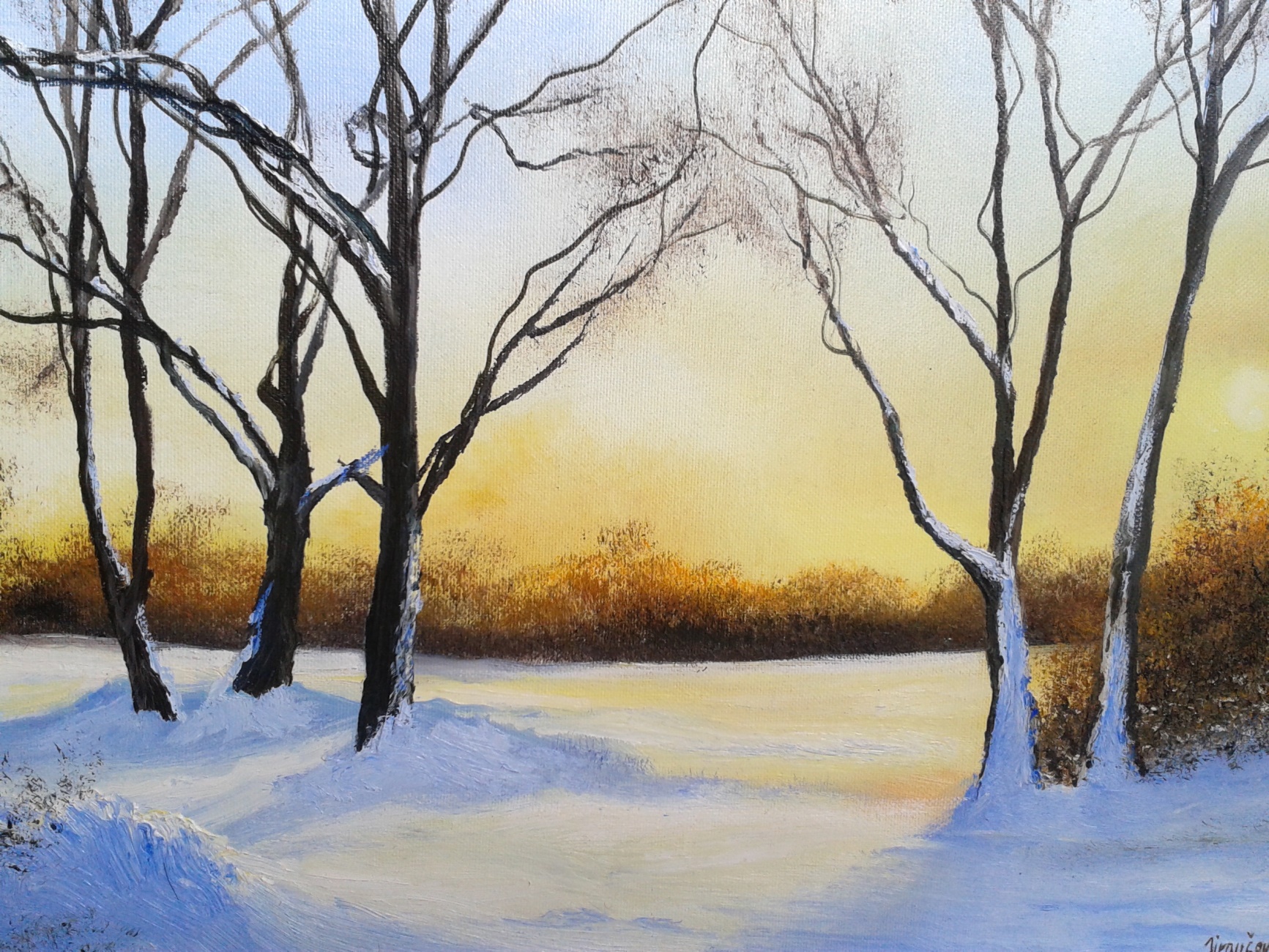 OBRAZY 
    IVETY JIROUŠOVÉ      GALERIE JCM ZÁMKU DOBŘÍŠ   11.10. – 11. 12. 2019